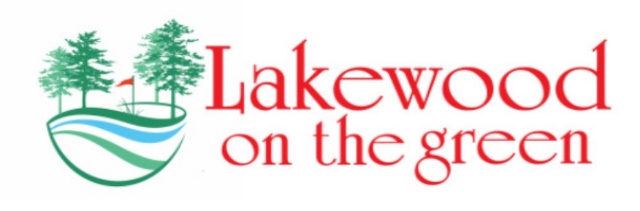 Tuesday 2 person ScrambleDrop in                    Time; 5:30pm shotgun. We draw for pairings at 5:25pmCost; $25.00 per person for 9 holes, cart, proxy’s and skinsSign up; anytime or day for the next weekLimited to the first 24 teams signed up. A great place to meet new friends and enjoy the great outdoors.